2020 North Carolina State Fair Annual Youth Market Turkey ShowMartin County 4-H Registration FormFull Name:_________________________________________________________Address:__________________________________________________________________________________________________________________Contact Telephone Number:________________________________________________________Contact Email Address:_______________________________________________________Date of Birth: ___________________________________________Please return this registration form and $15 entry fee to the Martin County Cooperative Extension Office by February 21, 2020.Make checks payable to:Martin County104 Kehukee Park RoadWilliamston NC 27892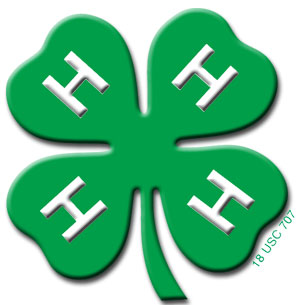 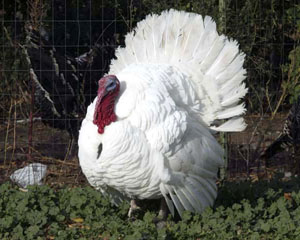 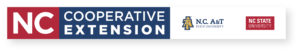 